P3 mayo 20211)a)Dibujamos la función: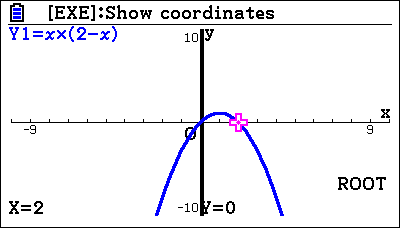 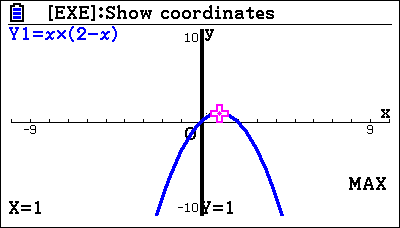 b)En Menú 6 definimos: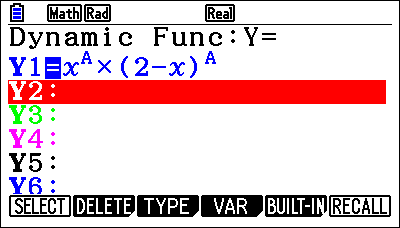 Pulsamos exe y damos los valores del parámetro A: desde2 hasta 5 y rellenamos la tabla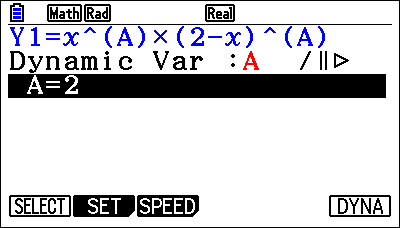 En SET especificamos los valores que tiene: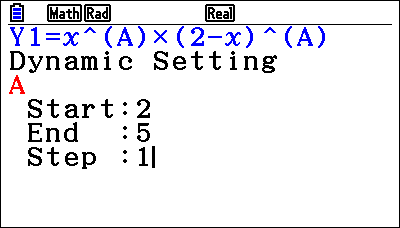 Pulsamos EXE y ejecutamos DYNA (f6)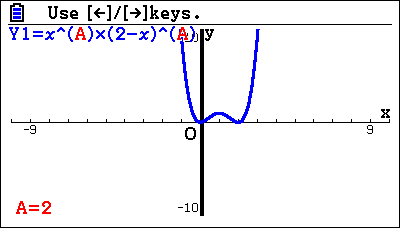 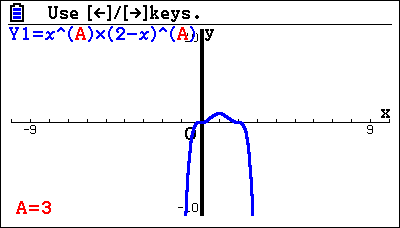 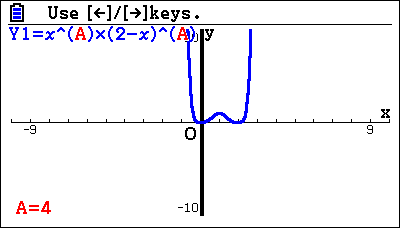 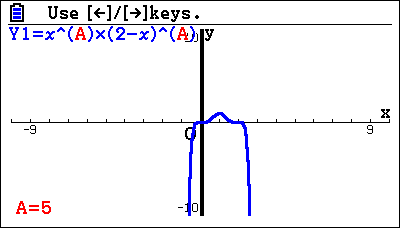 Sacamos cada pantalla con la teclas de dirección (derecha e izda)c)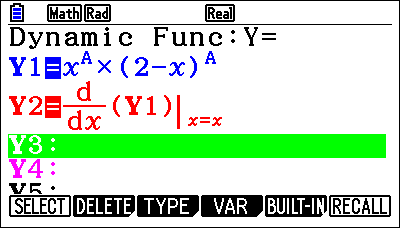 Escribimos Y2 con opt + CAL (f2) y la representamos en color rojo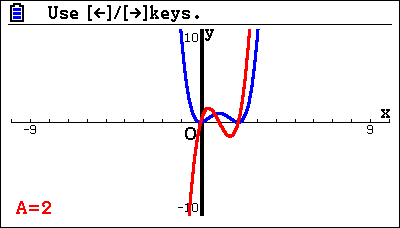 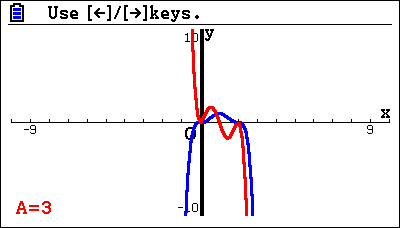 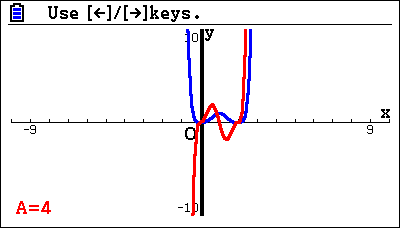 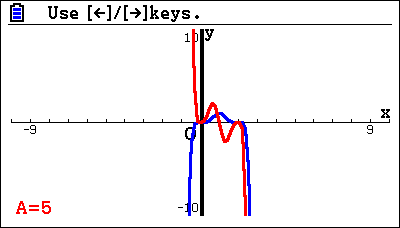 d)Se ve claramente que la derivada se anula en x=0, 1 y 2Nº máximos localesMínimos localesPuntos de inflexión con pendiente 0N=3 y n=5102N=2 y n=4120